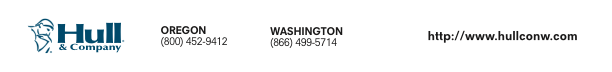 CONTRACTORS GENERAL LIABILITY APPLICATIONDesired Effective Date: __________________________ to ___________________________PREQUALIFICATION 				Are you involved (past, present or intended in future), in new residential construction, and/or 	development of, more than 10 single family dwellings, town home units or condominium units,	in one development, in any one year? Units are defined as each townhome unit or condo unit. 	❏ Yes  ❏  No  Does your cost of subcontractors exceed 30% of gross receipts? 	❏ Yes  ❏  No  Do your receipts exceed $3,000,000? 	❏ Yes  ❏  No  Have you been in business less than a year with less than 2 years experience? 	❏ Yes  ❏  No  Are your operations in Arizona, California, Colorado or Nevada? 	❏ Yes  ❏  No  Have you had OSHA violations? 	❏ Yes  ❏  No  Are you a real estate developer or construction manager? 	❏ Yes  ❏  No  Are you a general “paper” contractor? 	❏ Yes  ❏  No  Have you been named in a suit for defective workmanship?	❏ Yes  ❏  No  Do you own real estate development property?	❏ Yes  ❏  No  Do you employ architects or engineers? 	❏ Yes  ❏  No  Do you have any current or prior projects involving the use of exterior insulation and finish 	systems (EIFS aka synthetic stucco)? 	❏ Yes  ❏  No  BUSINESS INFORMATIONNamed Insured_________________________________________________________________________________Mailing Address ________________________________________________________________________________Street 					City 		County 		State 		ZIP CodeApplicant is: 	❏  Individual 		❏  Partnership 		❏ Corporation 		❏  LLC❏  Trust 		❏  Other (specify)__________________________________If more than one entity, include the ownership breakdown and a description of operation for each.Contact Name ______________________________Title_________________ Phone No. (       )_________________Occupancy 		Own 	LeaseLocation of premises: 	❏ Same as mailing address    	_________________	❏	❏	___________________________________________________________  	_________________	❏	❏ 	    	(List any additional on separate page.)A. Years in business ______________	B. Years of experience in this field ______________Contractor License Number and Type:_____________________________________________________________Social Security# or FEIN# _______________________________________________________________________Have you operated under any other names? 	❏ Yes  ❏  No  If yes, list name, address and years in operation.______________________________________________________TYPE OF CONTRACTORProvide complete description of your operations (type of work you do, new or remodeling/renovation, any demolition/ gutting and rebuild, tenant buildout/improvements, complete buildings or room additions, non-structural remodels, seismic retrofit, etc.):____________________________________________________________________________ _______________________________________________________________________________________________________________________________________________________________________________________________________________________________________________________________________________________Percent of your work performed by or on behalf of the named insured:A. 	New Construction 	____%	B. 	Outside Building	____%	C. 	Residential	____%	D. 	Your Employees	____%	Remodeling	____%		Inside Building		____%		Commercial	____%		Subcontractors	____%	Repairs	____%		------------------------------------		Industrial	____%		---------------------------------	TOTAL	100%		TOTAL		100%		TOTAL	100%		TOTAL		100%Does your operations involve any part of the construction of the following types of buildings? 	❏ Yes  ❏  No  If yes, mark as many as are applicable:❏ Nursing Homes     ❏ Condos     ❏ Hotels/Motels     ❏ Day Cares     ❏ Apartments     ❏ Hospitals    ❏ Multi-family HabitationalIf yes, explain__________________________________________________________________________________CLASSIFICATION OF OPERATIONSIndicate whether the following types of work is done by you and your employees or is performed by subcontractors:ROOFING OPERATIONS12.	Do you perform any roofing operations?	❏ Yes  ❏  No  	If “Yes” complete the following:  		What percentage of your roofing work is performed on:A.	Residential  ___________%	        B.   Commercial  __________%	    C. Industrial _________%  =  100%		(homes, condos, townhouses)	(office buildings, schools, retail)	 (manufacturing plants, warehouses)	Of Residential roofing:		Of Commercial roofing:		 Of Industrial Roofing:	a.  New Construction	________%	a.  New Construction	________%	 a.  New Construction	________%	b.  Repair/Patching	________%	b.  Repair/Patching	________% 	 b.  Repair/Patching	________%	c.  Replacement	________% 	c.  Replacement	________% 	 c.  Replacement	________%	TOTAL	         100%		         100%		         100%	D.	What type of roofs do you work on?  Pitched Roofs _________%     Flat Roofs _________%  =  100% What type of roofing applications do you perform?  Check type of roof and give percentage:Hot Tar	❏	_________%	Polyurethane Foam	❏	_________%Tile	❏	_________%	Wood Shake/Shingle	❏	_________%Slate	❏	_________%	Hot Composition	❏	_________%Metal/Aluminum	❏	_________%	Other :________________	❏	_________%E.	If hot tar or torch is used, explain in detail the process and what safety precautions are used: _____________________________________________________________________________________________________________	F.  Do you use any spray method for applying roofing materials?  			❏  Yes    ❏  No  		If yes, are flammable liquids or catalysts used?  				❏  Yes    ❏  No	G.	Do you install any type of elastomer roof covering?  				❏  Yes    ❏  No   		If yes, does the elastomer installation require use of flammable liquid or open fire?  		❏  Yes    ❏  NoH.	Are all jobs inspected by a foreman or the contractor at completion before leaving job site?  	❏  Yes    ❏  NoALL OTHER OPERATIONS13. 	Do you work as a construction manager on a fee basis? 	❏ Yes     ❏  No  14. 	Do you supervise subcontractors whose payments are run through another entity? 	❏ Yes     ❏  No  	If yes, describe. ________________________________________________________________________________15. 	Do you rent or loan machinery or equipment to others? 	❏ Yes     ❏  No  16. 	Do you perform work more than three stories in height above grade? 	❏ Yes     ❏  No  	If yes, percentage __________% Describe. __________________________________________________________17. 	Do you perform work below grade? 	❏ Yes     ❏  No    	If yes, percentage? _________% Describe. __________________________________________________________18. 	Is job site security provided at night? 	❏ Yes     ❏  No  	If yes, describe. ________________________________________________________________________________19. 	Do you or have you ever built on hillsides, slopes, landfills, or other terrain susceptible to subsidence?	❏ Yes   ❏  No	If yes, explain. _________________________________________________________________________________20.	Are you now, or have you ever been, involved in the construction of new properties which are located in tract developments having more than ten (10) homes, townhomes or condominiumsper year, including conversions or single family dwellings?	❏ Yes     ❏  No  21.	Do you draw any plans or blueprints used in your construction work?	❏  Yes    ❏  No  	If yes, describe. ________________________________________________________________________________	If yes, do you carry Professional Liability or Errors and Omissions insurance? 	❏ Yes     ❏  No   CONTRACTUAL LIABILITY/ADDITIONAL INSUREDS22. 	Pease list all parties for whom you have signed a contracts and/or hold harmless agreement, whether written or oral (contracting parties, date of contract, additional interest, cost)PLEASE ATTACH COPIES OF ANY CONTRACTSINDEPENDENT CONTRACTORS23. 	Do you require subcontractors to sign a hold-harmless or indemnification agreement in your favor? 	❏ Yes    ❏  No   24. 	Do you use a standard contract with all of your subcontractors? 	❏ Yes    ❏  No   	a.	If yes, provide copy of standard contract.25. 	Do you require subcontractors to provide you with the following information:	a.	Proof of General Liability insurance with coverage and limits equal or greater than your own? 	❏ Yes    ❏  No   	b.	Name you as an Additional Insured? 	❏ Yes    ❏  No   	c.	Furnish Certificates of Insurance for General Liability and Workers Compensation?	❏ Yes    ❏  No   	d.	Are these records kept by you? 	❏ Yes    ❏  No   26. 	Total cost of work subcontracted to others: $__________________________________________________________HISTORY27. 	Prior Carrier Information28. 	Have you been involved in any other business besides contracting? 	❏ Yes    ❏  No   	If yes, describe. ________________________________________________________________________________	_____________________________________________________________________________________________29.	Have you ever been involved in or are you aware of pending litigation against you, your current 	company, or any past company concerning defective workmanship or mold claims? 	❏ Yes    ❏  No   	If yes, describe. ________________________________________________________________________________	_____________________________________________________________________________________________30.	Describe any types of operations or projects that you have discontinued (i.e. no longer build, did not complete, etc.)	_____________________________________________________________________________________________	_____________________________________________________________________________________________	_____________________________________________________________________________________________	_____________________________________________________________________________________________31.	List the five largest projects undertaken by you in the past five years.32.	List the three largest projects planned for the coming year.COVERAGE / LIMITS❏  Premises Operations				$________________ Occurrence					 		$________________ General Aggregate❏   Products-Completed Operations			$________________ Products/Completed Operations Agg❏ 	Personal and Advertising Injury	 		$________________ ❏   Damage to Premises Rented to You 		$________________ ❏   Medical Payments 				$________________ # of Owners	_____________________          Gross Sales ___________________________________________# of Employees 	_____________________          Annual Payroll (Employee Only) ___________________________IMPORTANT NOTICEDECLARATIONI DECLARE THAT THE STATEMENTS MADE IN THIS APPLICATION ARE COMPLETE AND TRUE.Any person who, with the intent to defraud or knowing that he or she is facilitating a fraud against an insurer, submits an application or files a claim containing a false or deceptive statements may be guilty of insurance fraud and subject to fines and/or imprisonment.As part of our underwriting procedures, a routine inquiry may be made to obtain applicable information concerning character, general reputation, and credit history. Upon your written request, additional information as to the nature and scope of the report, if one is made, will be provided._________________________________________________________________________________________________________________________Signature of Applicant 							Title 			Date_________________________________________________________________________________________________________________________Signature of Producing Agent 										Date_________________________________________________________________________________________________________________________Agent Name and AddressClassificationSelf/Employee % of OperationSubContractorCostClassificationSelf/Employee % of OperationSubContractorCostAdvertising Sign Co – OutdoorsGrading of LandA/C System Install, Svc, RepairHeating / AC Install, Repair – No LPGAppliance Install, Svc, Repair – HomeInsulation InstallationAppliance Install, Svc, Repair – CommlLandscape GardeningCable / Subscription TV CompaniesMasonry (no EIFS or Synthetic Stucco)Carpentry – Residential < 3 StoriesPainting – Exterior < 3 StoriesCarpentry – Interior/FinishPainting – InteriorCarpentry – NOCPaperhanging – WallpaperingCeiling or Wall Installation – MetalPlumbing – ResidentialChimney Cleaning, InspectionPlumbing – CommercialConcrete ConstructionRoofing – ResidentialDebris Removal – Constr Site No HazdRoofing – CommercialDoor, Window InstallationSeptic Tank Systems – CleaningDriveway, Parking Area, Sidewalk Septic Tank Systems – Install, RepairDrywall or Wallboard InstallationSewer CleaningElectrical Apparatus Install, SvcSheet Metal Work – Outside < 3 StoryElectrical Work within BuildingsSiding InstallationExcavationSign Painting or Lettering Inside BldgsFence ErectionSign Painting or Lettering On BldgsFloor Covering Install – No Tile/StoneTile, Stone, Marble – InteriorFramingOther:Glass Dealer & Glaziers < 3 StoriesOther:NAME & ADDRESSDATE OF CONTRACTINTERESTADD’LINSURED❏❏❏Policy DatesCarrierPolicy NumberGeneral Liability LimitsDescriptionJob CostProject DurationDescriptionEst. Job CostProject Duration